Name of the Activity: Free distribution of new garments.Category: OutreachOrganizing Unit: RKSMVVDate: 4th September 2022Time: 3.30 pm to 4:30 pmVenue: Sarada Bhavan Name of the resource person: Pravrajika Pradiptaprana, Secretary, RKSMVV, Pravrajikas Amritarupaprana and Mokshakamaprana.No of participants: 50Brief description of the Event: Outreach programmes are an integral part of an institution like RKSMVV. The College is essentially involved in the welfare of the locality where it is situated. Following Swami Vivekananda’s ideals of service to society through the uplift of its deprived classes, the institution regularly conducts several outreach programmes. Primarily designed to educate the masses, these programmes involve the women and children from the neighbourhood.Value Education (for girls of the 6-19 age group) is conducted every Sunday by inmates of the institution. Their basic needs are taken care of, like books and stationeries, school uniforms, school bags, and nutritional supplements.Program Outcome:New garments before Durga puja were distributed among 50 Sunday school students. The outcome of this activity was highly satisfactory. 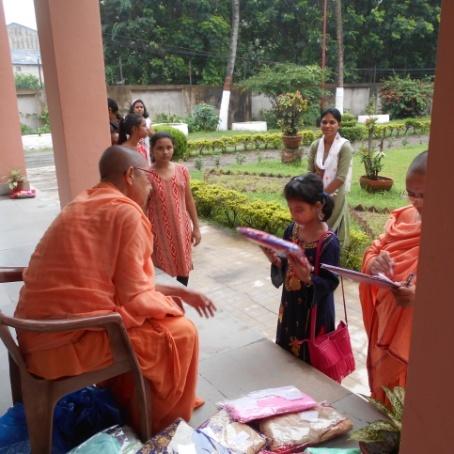 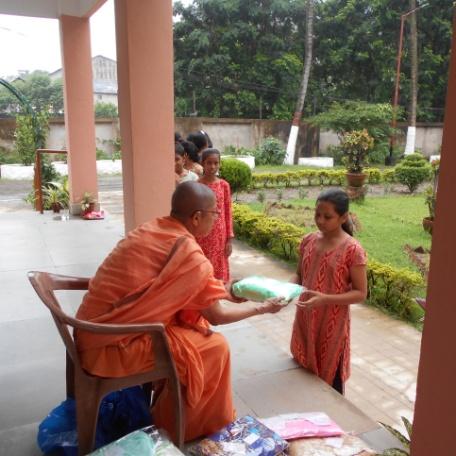 